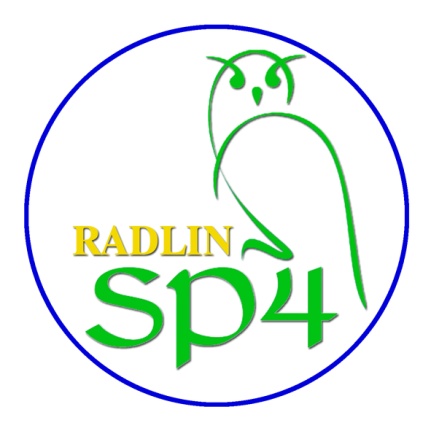 Szkoła Podstawowe nr 4            im. Gustawa Morcinka              w RadlinieWykaz ulic obwodu szkołySzkoła Podstawowe nr 4            im. Gustawa Morcinka              w RadlinieDworcowa – cała Szkoła Podstawowe nr 4            im. Gustawa Morcinka              w RadlinieHubalczyków – cała Szkoła Podstawowe nr 4            im. Gustawa Morcinka              w RadlinieHutnicza – cała Szkoła Podstawowe nr 4            im. Gustawa Morcinka              w RadlinieWojciecha Korfantego – od nr 79 nieparzyste i od nr 80 parzysteSzkoła Podstawowe nr 4            im. Gustawa Morcinka              w RadlinieMariacka – od nr 95 nieparzyste i od nr 36 parzysteSzkoła Podstawowe nr 4            im. Gustawa Morcinka              w RadlinieAndrzeja Mielęckiego – cała Szkoła Podstawowe nr 4            im. Gustawa Morcinka              w RadlinieStanisława Mikołajczyka – cała Szkoła Podstawowe nr 4            im. Gustawa Morcinka              w RadliniePocztowa – cała Szkoła Podstawowe nr 4            im. Gustawa Morcinka              w RadlinieRybnicka (w granicach Miasta Radlin)Szkoła Podstawowe nr 4            im. Gustawa Morcinka              w RadlinieSkautów – cała Szkoła Podstawowe nr 4            im. Gustawa Morcinka              w RadlinieLudwika Solskiego – cała Szkoła Podstawowe nr 4            im. Gustawa Morcinka              w RadlinieKornela Ujejskiego – cała Szkoła Podstawowe nr 4            im. Gustawa Morcinka              w RadlinieJana Wantuły – cała Szkoła Podstawowe nr 4            im. Gustawa Morcinka              w RadlinieJózefa Wieczorka – od nr 12 parzysteSzkoła Podstawowe nr 4            im. Gustawa Morcinka              w RadlinieWiosny Ludów (w granicach Miasta Radlin)